ОБЩЕСТВО С ОГРАНИЧЕННОЙ ОТВЕТСТВЕННОСТЬЮ "КОРПОРАЦИЯ РАЗВИТИЯ ТУРИЗМА"Юридический адрес357700, Ставропольский край, г. Кисловодск, пр-кт Победы, д. 6ОГРН 1232600011346ИНН 2628062034КПП 262801001Тел. 8-962-000-99-22Коммерческое предложение ООО «Корпорация развития туризма», в лице Генерального директора Маденко Никиты Дмитриевича предлагает Вам взаимовыгодное сотрудничество в сфере строительства и привлечения инвестиций.Пример взаимодействия Партнер 1. Приобретает объект (землю, здание, ооружение          Наш проект основан на государственной программе “Туризм и индустрия гостеприимства”, которая направлена на развитие туристической инфраструктуры и повышение качества обслуживания туристов в России, а также на «Стратегии развития туризма в Северокавказском Федеральном округе до 2035 года, утвержденной Правительством РФ от 7 марта 2019 г. № 369-р.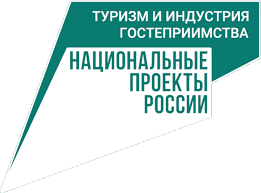 Вот несколько возможных направлений, которые можно рассмотреть в рамках сотрудничества:Строительство новых модульных гостиниц и отелей для предоставления жилья отдыхающих.                                                                               Глэмпинг – это новый тренд в туризме, который становится все более популярным во всем мире. Это сочетание комфорта и уюта гостиничного номера со стилем, простотой и доступностью. Глэмпинг позволяет туристам наслаждаться природой, в любом живописном месте. Государство предоставляет до 1.500.000 руб. субсидии на один номер, а также налоговые льготы для компаний, которые строят новые объекты.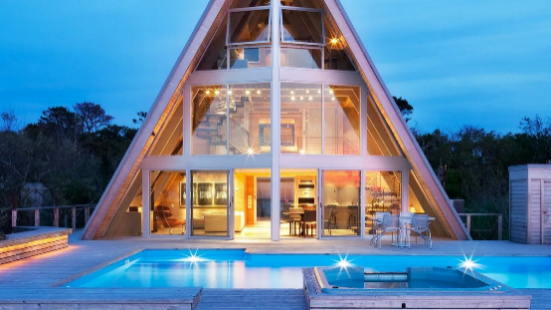 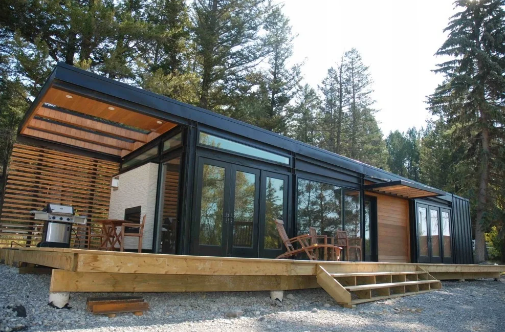 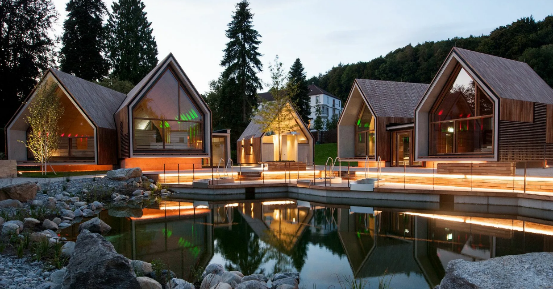 Развитие инфраструктуры для активного туризма.  Государство субсидирует, закупку оборудования и разработку программного обеспечения для улучшения качества обслуживания туристов, поддерживает создание и улучшение инфраструктуры туристических маршрутов, горных походов, велотуризма, пеших прогулок и других видов активного отдыха. 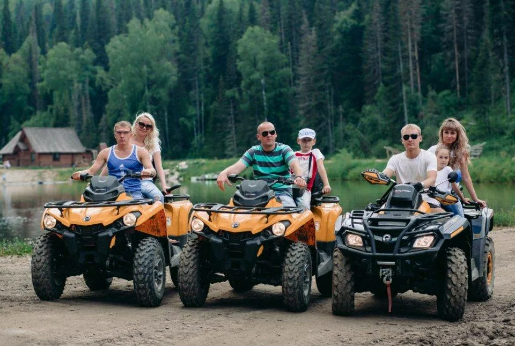 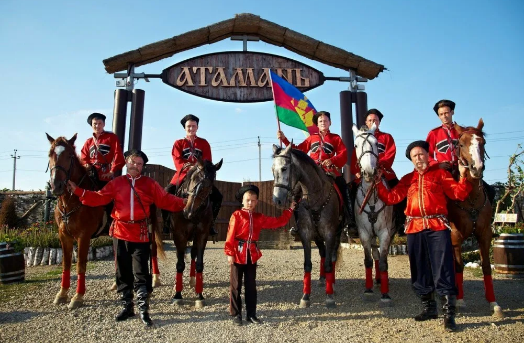 .	Развитие сельского туризма. Государство поддерживает развитие сельского туризма, предоставляя субсидии и налоговые льготы инвесторам, которые развивают эту отрасль, создавая новые туристические маршруты и достопримечательности.Инвестиции в глэмпинг являются перспективным направлением бизнеса, которое может принести высокую прибыль. Мы гарантируем быструю окупаемость вложений и стабильный доход.Свяжитесь с нами, чтобы узнать больше о нашем предложении и получить подробную информацию о наших проектах. Мы будем рады сотрудничеству с Вами! 8-962-000-99-22Мы предлагаем инвесторам присоединиться к нашей программе и получить следующие преимущества:– Участие в реализации государственной программы по развитию туризма в Северном Кавказе;
– Окупаемость вложенных средств до 3х лет, различные программы;                                                                                                   – Возможность инвестировать в перспективный и развивающийся рынок в сфере туризма и IT-технологий;
– Получение гарантированной прибыли от сдачи в аренду или продажи глэмпингов и иных мест размещения (номеров), а также других объектов туристической инфраструктуры;
– Сотрудничество с профессиональной командой IT – экспертов и консультантов;
– Поддержка со стороны государства в виде налоговых льгот, грантов, субсидий, венчурного и иного инвестирования                                                                                                                                                      – Доходность для инвестора от 36% годовых;                                                                                                   – Гарантия до трёх лет на дополнительное обслуживание, вы становитесь владельцем перспективного бизнеса;Мы готовы предоставить вам все необходимые наши ресурсы и поддержку для строительства новых объектов. Мы можем составить документацию на получение субсидии и налоговых льгот от государства, кроме того, мы готовы предложить вам полный спектр услуг по проектированию, строительству по внедрению цифровых технологий «умный дом» для новых гостиниц и отелей. Мы имеем богатый опыт в данной сфере и готовы выполнить работу быстро и качественно. Наша команда имеет богатый опыт работы в данной сфере и готова предложить вам индивидуальный подход к каждому проекту. Мы готовы сотрудничать с вами на всех этапах работы - от разработки концепции до сдачи объекта в эксплуатацию.Если вас заинтересовало наше предложение, пожалуйста, свяжитесь с нами для более подробной информации. Мы будем рады ответить на все ваши вопросы и помочь вам реализовать ваш проект.ОБЩЕСТВО С ОГРАНИЧЕННОЙ ОТВЕТСТВЕННОСТЬЮ "КОРПОРАЦИЯ РАЗВИТИЯ ТУРИЗМА"Юридический адрес357700, Ставропольский край, г. Кисловодск, пр-кт Победы, д. 6ОГРН 1232600011346ИНН 2628062034КПП 262801001Тел. 8-962-000-99-22